Καλαμάτα, 21 Νοεμβρίου 2018ΑΝΑΚΟΙΝΩΣΗΣας ενημερώνουμε ότι οι κάρτες δωρεάν σίτισης των φοιτητών του ΤΙΑΔΠΑ έχουν εκδοθεί από το Τμήμα Φοιτητικών Θεμάτων του Πανεπιστημίου Πελοποννήσου και διανέμονται από τη Γραμματεία του ΤΙΑΔΠΑ. Καλούνται οι δικαιούχοι φοιτητές να προσέλθουν στη Γραμματεία, καθημερινά 12.00 έως 13.00,  προκειμένου να παραλάβουν την κάρτα σίτισης για το ακαδ. έτος 2018-2019 .Οι παλαιότεροι φοιτητές που έχουν ήδη κάρτα σίτισης να περάσουν από την Γραμματεία για να την θεωρήσουν.Από τη ΓραμματείαΕΛΛΗΝΙΚΗ ΔΗΜΟΚΡΑΤΙΑΠΑΝΕΠΙΣΤΗΜΙΟ  ΠΕΛΟΠΟΝΝΗΣΟΥΣχολή Ανθρωπιστικών Επιστημών και Πολιτισμικών ΣπουδώνΤμήμα Ιστορίας, Αρχαιολογίας και Διαχείρισης Πολιτισμικών Αγαθών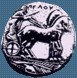 